Kedvezményezett: Pálháza Város Önkormányzata által vezetett konzorciumA helyi identitás és társadalmi kohézió erősítése Pálháza központtalProjekt azonosítószáma: TOP-5.3.1-16-BO1-2017-00011Pálháza Város Önkormányzata és konzorciumi partnerei a Terület- és Településfejlesztési Operatív Program (TOP) keretén belül TOP-5.3.1-16 jelű, „A helyi identitás és kohézió erősítése” tárgyú felhívásra TOP-5.3.1-16-BO1-2017-00011 azonosítószámmal támogatási kérelmet nyújtott be, amelyet megnyert és megvalósít.A projekt célterülete az egykori területi beosztás alapján a Sátoraljaújhelyi járás 18 települését foglalja magába. A projekt legfőbb célja a társadalmi kohézió és a helyi identitás erősítése.A települések önkormányzatai között megkötött együttműködés elsődleges célja a lokális és települések közötti szinten működő közösségek fejlesztése, a közösségi szerepvállalás erősítése. Fontos továbbá a társadalmi felzárkózás elősegítse, a közösségi munka fejlesztése a helyi problémák megoldása érdekében.Az össztámogatás mértéke 30.000.000 Ft, amelyből Pusztafalu Község Önkormányzata 577.449 Ft támogatásra jogosult. A támogatás 100% mértékben vissza nem térítendő támogatás. A projekt megvalósítási időszaka: 2018. március 01. – 2022. március 31.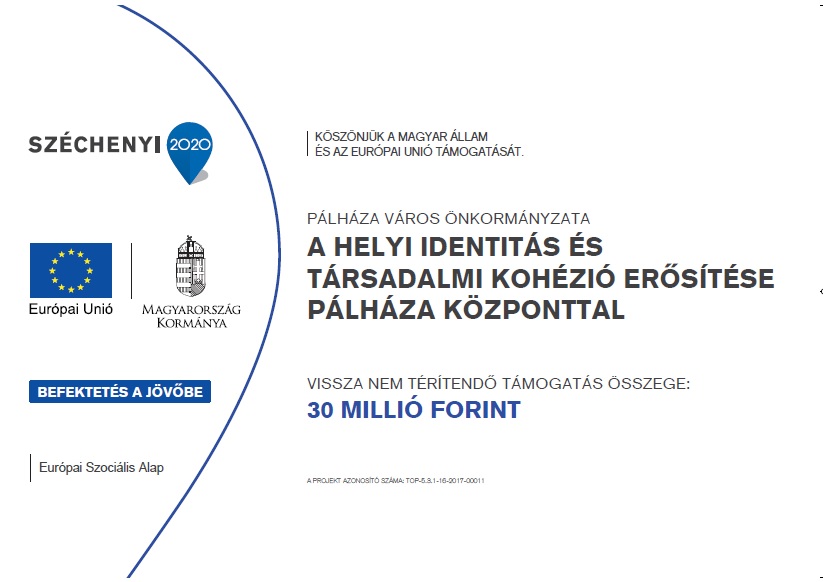 